View DocumentLogin to Banner 9 Self Service Gold LinkGo to Finance & Requisitions and click on “Check Available Balance”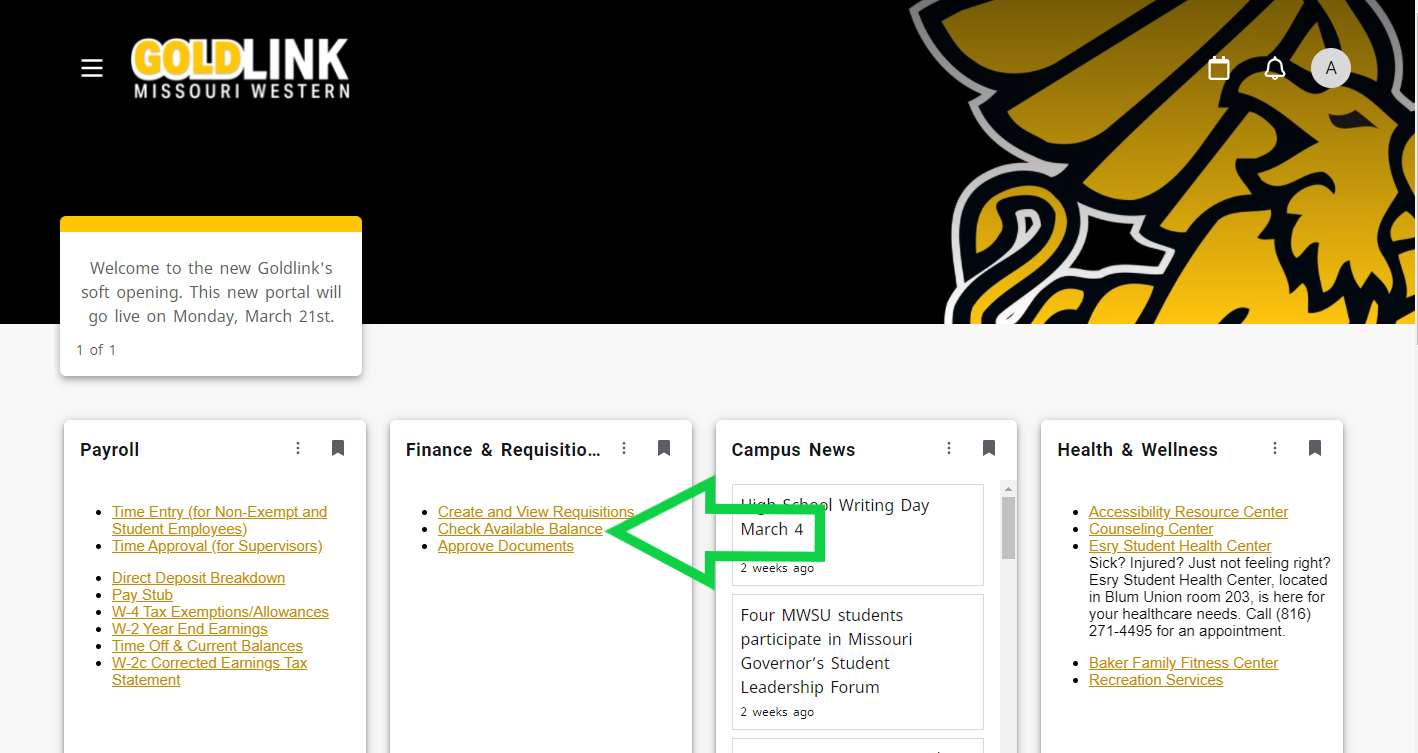 Click on the document icon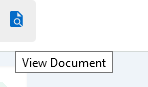 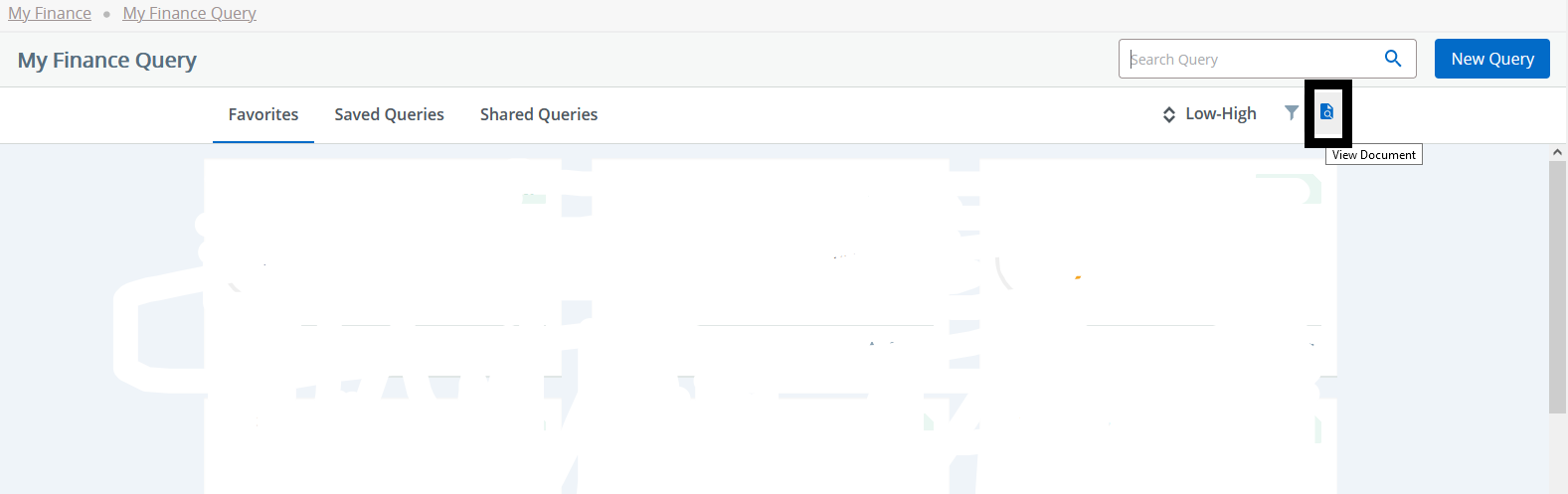 Document Type: Choose Requisition (if you have an R#), Purchase Order (if you have a PO #), Invoice ( if you have an I number) or Journal Voucher (if you have a J #)Document Search: Leave BlankDocument Number: Type in your #Click View Document (do NOT hit enter)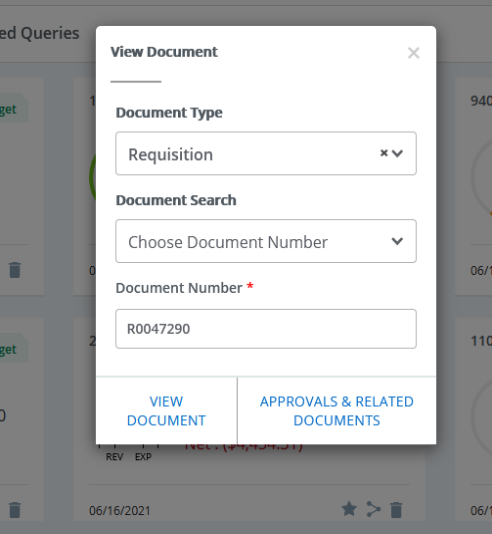 A PDF with the requisition/purchase order/ etc info will pop up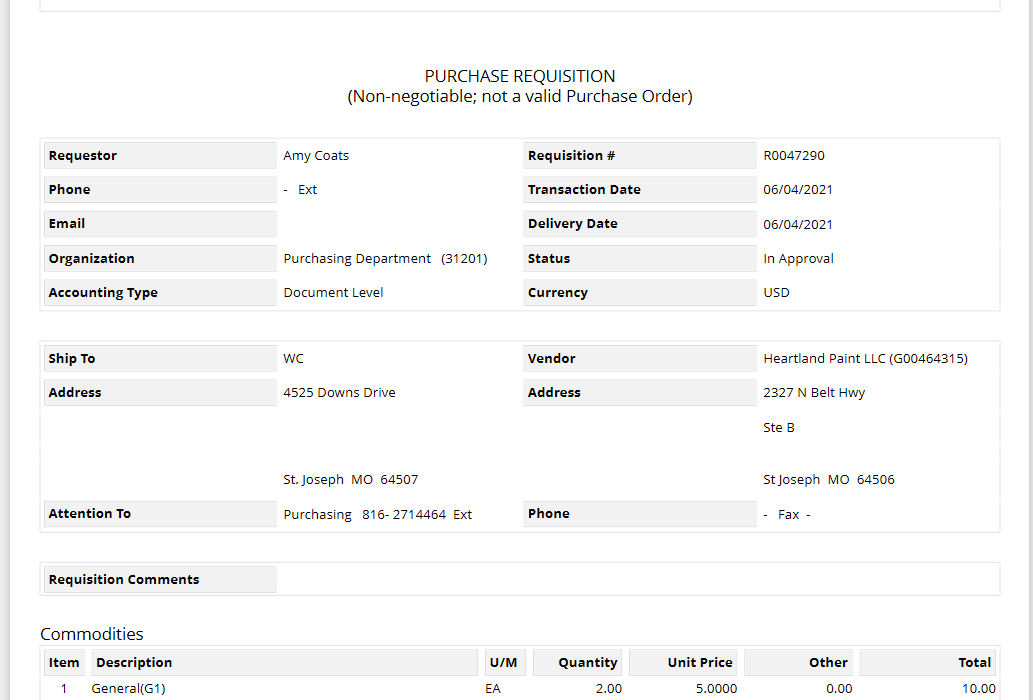 ←To View the payment information, click on “approvals & related documents” 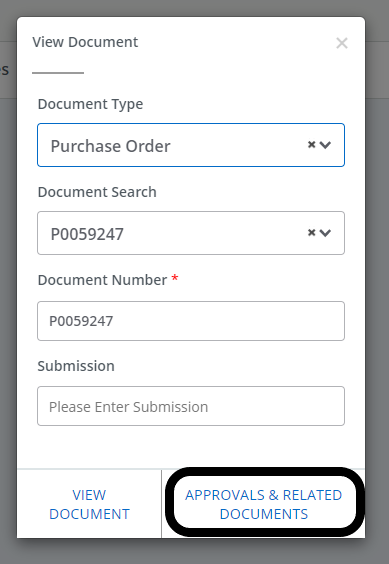 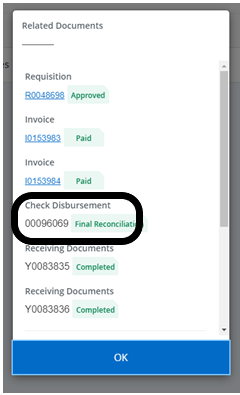 You can then click on the blue invoice #s for more information.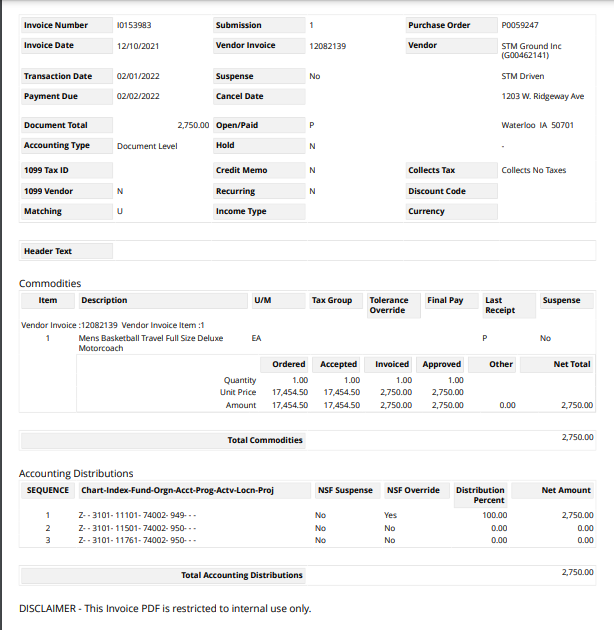 From here you can download into a folder should you need to keep a copy for your records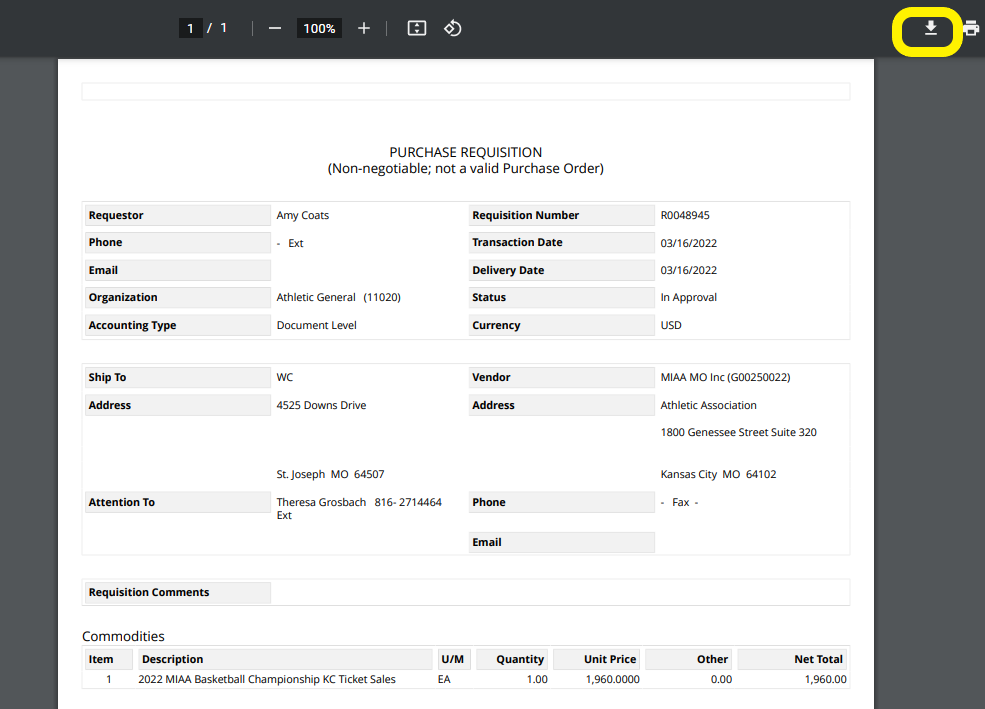 